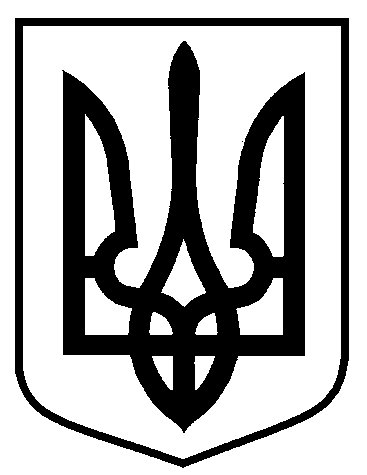 РОЗПОРЯДЖЕННЯМІСЬКОГО ГОЛОВИм. СумиЗ метою належної організації отримання посадовими особами виконавчих органів Сумської міської ради кваліфікованих електронних довірчих послуг, відповідно до розпорядження міського голови від 02.09.2016 № 270-Р, керуючись пунктом 20 частини 4 статті 42 Закону України «Про місцеве самоврядування в Україні», пунктом 6 Порядку використання електронних довірчих послуг в органах державної влади, органах місцевого самоврядування, підприємствах, установах та організаціях державної форми власності, затвердженого постановою Кабінету Міністрів України від 
19 вересня 2018 року № 749:1. Визначити уповноваженими особами, відповідальними за організацію використання кваліфікованих електронних довірчих послуг:1.1. Керівництвом Сумської міської ради (міський голова, перший заступник, заступники міського голови, секретар міської ради, керуючий справами виконавчого комітету), у патронатній службі, у відділі інформаційних технологій та комп’ютерного забезпечення Сумської міської ради, відділі бухгалтерського обліку та звітності Сумської міської ради – Рибалка Олександра Анатолійовича – головного спеціаліста відділу інформаційних технологій та комп’ютерного забезпечення Сумської міської ради.1.2. У департаменті комунікацій та інформаційної політики Сумської міської ради – Гулякіна Руслана Олександровича – начальника відділу комунікацій з громадськістю управління комунікацій та інформаційного забезпечення цього департаменту.1.3. У правовому управлінні – Верьовкіна Сергія Васильовича – головного спеціаліста цього управління.1.4. В управлінні з господарських та загальних питань Сумської міської ради – Підпалу Людмилу Миколаївну – заступника начальника загального відділу цього управління.1.5. В управлінні «Центр надання адміністративних послуг у м. Суми» Сумської міської ради – Ганненка Павла Віталійовича – начальника відділу документообігу та інформаційного забезпечення - адміністратора цього управління.1.6. В управлінні з питань праці Сумської міської ради – Занченка Анатолія Геннадійовича – начальника цього управління.1.7. В управлінні стратегічного розвитку міста Сумської міської ради – Басанець Марину Олександрівну – начальника відділу проектного управління та методологічного забезпечення цього управління.1.8. У відділі організаційно-кадрової роботи Сумської міської ради – Буренко Олену Вікторівну – головного спеціаліста цього відділу.1.9. У відділі з питань організації діяльності ради Сумської міської ради – Тараповську Аліну Володимирівну – головного спеціаліста цього відділу.1.10. У відділі протокольної роботи та контролю Сумської міської ради – Шуліпу Ольгу Василівну – головного спеціаліста цього відділу.1.11. У відділі з конкурсних торгів Сумської міської ради – Воробйова Вадима Леонідовича – головного спеціаліста цього відділу.1.12. У відділі з питань надзвичайних ситуацій та цивільного захисту населення Сумської міської ради – Петрова Артура Євгеновича – начальника цього відділу.1.13. У відділі з питань взаємодії з правоохоронними органами та оборонної роботи Сумської міської ради – Кацова Анатолія Соломоновича – головного спеціаліста цього відділу.1.14. В архівному відділі Сумської міської ради – Козлову Юлію Миколаївну – головного спеціаліста цього відділу.1.15. У відділі ведення Державного реєстру виборців Зарічного району м. Суми – Гордієнка Андрія Олексійовича – головного спеціаліста цього відділу.1.16. У відділі ведення Державного реєстру виборців Ковпаківського району м. Суми – Гордієнко Олену Миколаївну – головного спеціаліста цього відділу.1.17. У відділі торгівлі, побуту та захисту прав споживачів Сумської міської ради – Мареху Людмилу Данилівну – головного спеціаліста цього відділу.1.18. У відділі «Служба 15-80» – Бойко Людмилу Іванівну – головного спеціаліста цього відділу.1.19. У відділі транспорту, зв’язку та телекомунікаційних послуг Сумської міської ради – Рудику Наталію Миколаївну – головного спеціаліста цього відділу.1.20. У відділі у справах молоді та спорту Сумської міської ради – Янченка Сергія Володимировича – головного спеціаліста цього відділу.Установити, що уповноважена особа здійснює: 1) підготовку та подання кваліфікованому надавачу інформації, необхідної для отримання кваліфікованих електронних довірчих послуг; 2) надання допомоги підписувачам під час генерації їх особистих та відкритих ключів; 3) ознайомлення підписувачів з правилами застосування кваліфікованих електронних довірчих послуг та здійснення контролю за їх дотриманням;4) взаємодію з кваліфікованим надавачем з питань використання кваліфікованих електронних довірчих послуг;5) подання кваліфікованому надавачу заяв про скасування, блокування або поновлення кваліфікованих сертифікатів відкритих ключів; 6) ведення обліку захищених носіїв особистих ключів та засобів кваліфікованого електронного підпису чи печатки; 7) зберігання оригіналів документів та/або їх копій (крім копій особистих документів підписувачів, що містять їх персональні дані), на підставі яких отримано кваліфіковані електронні довірчі послуги;8) здійснення контролю за використанням підписувачами засобів кваліфікованого електронного підпису чи печатки та зберіганням ними особистих ключів.2. Керівникам виконавчих органів Сумської міської ради, які мають статус юридичної особи, у десятиденний термін з дня видання цього розпорядження визначити своїми наказами уповноважених осіб, відповідальних за організацію використання кваліфікованих електронних довірчих послуг у відповідному підрозділі.3. Уповноваженим особам, відповідальним за організацію використання кваліфікованих електронних довірчих послуг, організувати отримання посадовими особами виконавчих органів Сумської міської ради кваліфікованих електронних довірчих послуг у визначені терміни та в порядку, передбаченому чинним законодавством.4. Визнати такими, що втратили чинність, розпорядження міського голови: від 17.10.2016 № 313-P «Про уповноважених осіб відповідальних за організацію роботи з електронними цифровими підписами в апараті та виконавчих органах Сумської міської ради», від 15.01.2018 № 11-Р «Про внесення змін до розпорядження міського голови від 17.10.2016 № 313-Р «Про уповноважених осіб, відповідальних за організацію роботи з електронними цифровими підписами в апараті та виконавчих органах Сумської міської ради» (зі змінами)».5. Контроль за виконанням цього розпорядження залишаю за собою.Міський голова								О.М. ЛисенкоБєломар 701-570Надіслати: згідно зі списком розсилкиНачальник відділу інформаційних
технологій та комп’ютерного
забезпечення Сумської міської ради				В.В. БєломарНачальник відділу протокольної
роботи та контролю Сумської 
міської ради								Л.В. МошаНачальник правового управління
Сумської міської ради							О.В. ЧайченкоКеруючий справами виконавчого
комітету Сумської міської ради					Ю.А. Павликвід     30.12.2020    № 343-РПро уповноважених осіб, відповідальних за організацію використання кваліфікованих електронних довірчих послуг у  виконавчих органах Сумської міської ради